Publicado en Alicante el 20/06/2022 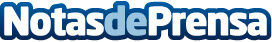 Miele abre dos lavanderías autoservicio en los centros comerciales de Gran Vía y Habaneras en AlicanteBloomest, marca comercial en el sector autoservicio del Grupo Miele, abre dos tiendas en dos centros comerciales alicantinos y con estas aperturas ya son 3 las tiendas en espacios comercialesDatos de contacto:Prensa BloomestNota de prensa publicada en: https://www.notasdeprensa.es/miele-abre-dos-lavanderias-autoservicio-en-los Categorias: Nacional Franquicias Sociedad Valencia http://www.notasdeprensa.es